¡A COLOREAR!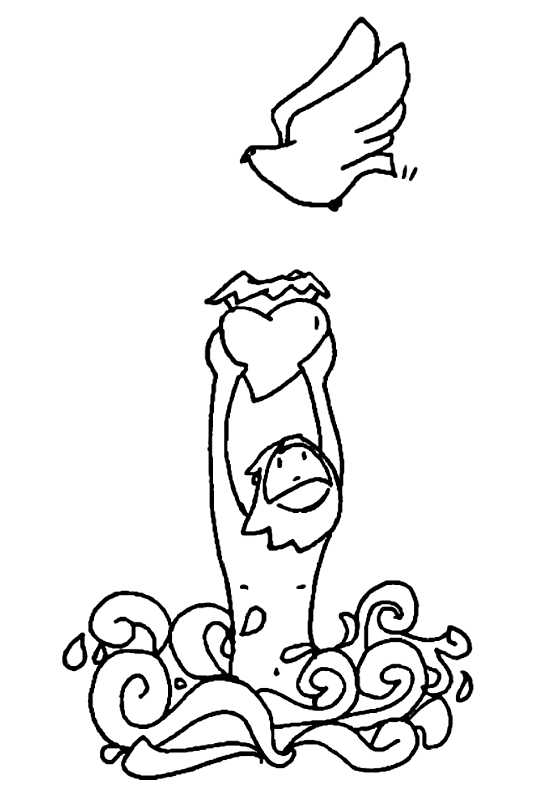 